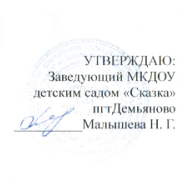 План мероприятий по улучшению качества образовательной деятельностиМКДОУ детского сада «Сказка» пгт Демьяновопо итогам независимой оценки качества образования на 2017-2018 учебный год№ показателяПоказатели независимой оценки качества работы образовательной организацииЗначение показателя независимой оценки качества работы организацииЗначение показателя независимой оценки качества работы организацииМероприятия, направленные на повышение качестваОтветственныйСроки исполнения№ показателяПоказатели независимой оценки качества работы образовательной организациифактические (по результатам НОК ОД )Целевые (планируемые)Мероприятия, направленные на повышение качестваОтветственныйСроки исполненияКритерий 1: Открытость и доступность информации об организацииКритерий 1: Открытость и доступность информации об организацииКритерий 1: Открытость и доступность информации об организацииКритерий 1: Открытость и доступность информации об организацииКритерий 1: Открытость и доступность информации об организацииКритерий 1: Открытость и доступность информации об организацииКритерий 1: Открытость и доступность информации об организацииКритерий 1: Открытость и доступность информации об организации1 1.Полнота и актуальность информации об организации и её деятельности, размещенной на официальном сайте организации в информационно - телекоммуникационной сети «Интернет» (далее сеть Интернет)9,4410-Пополнить сайт необходимыми сведениями о деятельности ДОУ. -Провести совещание с работниками и ДОУ о результатах НОКО ДДО  -Разместить информацию о результатах НОКО ДДО.-Разместить на сайте ДОУ план мероприятий по улучшению качества работы ДОУ -Обеспечить своевременное внесение изменений в информацию о деятельности образовательной организацииМалышева Н.Г., заведующий, Груздева Ю.Н., заместитель заведующего по МРПостоянно, в течение года1.2Наличие на официальном сайте организации в сети Интернет сведений о педагогических работниках организации9,5310-Обеспечить своевременное внесение изменений в информацию в раздел «сведения о педагогических работниках» (сведения о повышении квалификации) -Обеспечить создание персональных страниц педагогических работников на официальном сайте ДОУ-Пополнить информацию на официальном сайте организации о педагогических работниках ДОУ (план курсовой подготовки педагогических работников)Малышева Н.Г., заведующий, Груздева Ю.Н., заместитель заведующего по МРПостоянно, в течение года1.3.Доступность взаимодействия с получателями образовательных услуг по телефону, по электронной почте, с помощью электронных сервисов,предоставляемых на официальном сайте организации в сети Интернет, в том числе наличие возможности внесения предложений, направленных на улучшение работы организации8,8710-Работать над доступностью сведений о ходе рассмотрения обращений граждан, поступивших в организацию от получателей образовательных услуг (по телефону, по электронной почте, с помощью электронных сервисов, доступных на официальном сайте организации) -Улучшать обратную связь с получателями образовательных услуг по телефону, по электронной почте, с помощью электронных сервисовМалышева Н.Г., заведующий, Груздева Ю.Н., заместитель заведующего по МРВ течение года1.4.Доступность сведений о ходе рассмотрения обращений граждан,поступивших в организацию от получателей образовательныхуслуг9,0110-Создать для потребителей возможность внесения предложений, направленных на улучшение качества работы образовательной организации.-Разместить обращение к родителям о наличии электронного сервиса для внесения предложений (на сайте)-Проинформировать родителей на родительских собраниях о закладке на сайте ОО «Обратная связь» (для внесения предложений, для информирования о ходе рассмотрения обращений граждан) -Обеспечить проведение мониторинга обращений, предложенийМалышева Н.Г., заведующий, Груздева Ю.Н., заместитель заведующего по МРВ течение годаКритерий 2:Комфортность условий, в которых осуществляется образовательная деятельностьКритерий 2:Комфортность условий, в которых осуществляется образовательная деятельностьКритерий 2:Комфортность условий, в которых осуществляется образовательная деятельностьКритерий 2:Комфортность условий, в которых осуществляется образовательная деятельностьКритерий 2:Комфортность условий, в которых осуществляется образовательная деятельностьКритерий 2:Комфортность условий, в которых осуществляется образовательная деятельностьКритерий 2:Комфортность условий, в которых осуществляется образовательная деятельность2 .1.Материально - техническое и информационное обеспечение организации5,8710-Улучшить РППС.-Приобрести детскую игровую мебель, игрушки, детские дидактические и обучающие наборы (детские мягкие игровые наборы)-Приобрести микрофон, стойку для микрофона для детского сада.Малышева Н.Г., заведующий, Ботвина Л.Л., заместитель заведующего  по АХЧВ течение года2 .2 .Наличие необходимых условий для охраны и укрепления здоровья, организации питания обучающихся8,1410-Приобрести лыжи. -Пополнить спортивную площадку спортивным оборудованием (сделать гимнастические бревна)-Приобрести весы для пищеблока.- Приобрести стиральную  машину.- Организация сбалансированного питания воспитанниковМалышева Н.Г., заведующий, Ботвина Л.Л., заместитель заведующего  по АХЧВ течение года2 .3 .Условия для индивидуальной работы с обучающимися7,4910На сайте ДОУ разместить для воспитанников и родителей расписания индивидуальных занятий, консультаций с указанием педагога- психолога, учителя-логопеда, места, времени проведения. Индивидуальные программы обученияМалышева Н.Г., заведующий, Груздева Ю.Н., заместитель заведующего по МРОктябрь – декабрь 20172 .4 .Наличие дополнительных образовательных программ7,7110Расширять дополнительные образовательные услуги. Разместить на сайте расписание кружковой работы педагогов.Груздева Ю.Н., заместитель заведующего  по МРВ течение года2.5.Наличие возможности развития творческих способностей и интересов обучающихся, включая их участие в конкурсах иолимпиадах (в томчисле во всероссийских и международных),выставках, смотрах, физкультурных мероприятиях, и других массовых мероприятиях разного уровня7,1810-Участие в конкурсах с привлечением родителей -Выкладывать на сайт ДОУ и вывешивать в группе результаты конкурсов, проводимых в ДОУ.Груздева Ю.Н., заместитель заведующего  по МРВ течение года2 .6 .Наличие возможности оказания обучающимся психолого -педагогической, медицинской и социальнойпомощи обучающимися9,1910Приглашать на родительские собрания  специалистов ДОУ.Груздева Ю.Н., заместитель заведующего  по МРВ течение года2.7.Наличие условий организации обучения и воспитания обучающихся с ограниченными возможностям и здоровья и инвалидов6,3810Продолжать улучшать условия организации обучения и воспитания воспитанников ДОУ с ограниченными возможностями здоровья и инвалидов.Малышева Н.Г., заведующий, Ботвина Л.Л., заместитель заведующего  по АХЧВ течение годаКритерий 3:Доброжелательность, вежливость, компетентность работниковКритерий 3:Доброжелательность, вежливость, компетентность работниковКритерий 3:Доброжелательность, вежливость, компетентность работниковКритерий 3:Доброжелательность, вежливость, компетентность работниковКритерий 3:Доброжелательность, вежливость, компетентность работниковКритерий 3:Доброжелательность, вежливость, компетентность работниковКритерий 3:Доброжелательность, вежливость, компетентность работников3.1.Соблюдение доброжелательности и вежливости различных категорий работников учреждения9,5110- Проведение тренингов, деловых игр, мастер-классов для педагогов.- Проведение Советов  педагогов «Ценности и правила», «О педагогическомимидже»Груздева Ю.Н., заместитель заведующего  по МРВ течение года3 .2 .Компетентность различных категорий работников учреждения 9,4010Продолжать вести работу с педагогами ДОУ по аттестации, прохождению курсов повышения квалификации и переподготовки.Груздева Ю.Н., заместитель заведующего  по МРВ течение годаКритерий 4:Удовлетворенность качеством образовательной деятельности организацийКритерий 4:Удовлетворенность качеством образовательной деятельности организацийКритерий 4:Удовлетворенность качеством образовательной деятельности организацийКритерий 4:Удовлетворенность качеством образовательной деятельности организацийКритерий 4:Удовлетворенность качеством образовательной деятельности организацийКритерий 4:Удовлетворенность качеством образовательной деятельности организацийКритерий 4:Удовлетворенность качеством образовательной деятельности организаций4.1.Удовлетворенность материально-техническимобеспечением организации8,5310Совершенствовать материально-техническое обеспечение ОО, удовлетворяющее требованиям современного образовательного процессаМалышева Н.Г., заведующийВ течение года4.2.Удовлетворенность качеством предоставляемыхобразовательных услуг9,0710Продолжать расширять предоставляемые образовательные услуги и улучшать их качество.Малышева Н.Г., заведующийВ течение года4.3.Готовность рекомендовать организацию родственникам и знакомым9,2410Пропагандировать положительный имидж детского садаАдминистрация и сотрудники ДОУВ течение года